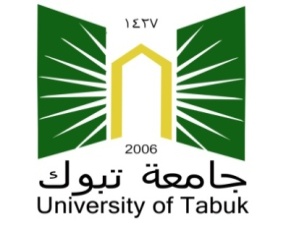 ( توصية علمية)اسم الطالب / ـة :	الكلية :التخصص:  سنة التخرج:                               التقدير: الدراسات التي يرغب في مواصلتها : (                      )     يتفضل عضو هيئة التدريس بوضع علامة      في الخانة التي يرى أن الطالب يستحقها .اسم عضو هيئة التدريس: .................................................................................  	   		الدرجة العلمية:                         أستاذ                                            أستاذ مشارك                                     أستاذ مساعد حرر في :     /   /                                                                                                                                نصادق على توقيع الموصي     	                     	رئيس .........................................                                                                                              د.............................................النشــــــــــاطعالي جداعاليمتوسطمنخفض سلوك الطالب بالقسم التحصيل العلمي القدرة على التعبير عن الأفكار القدرة على المبادرة واستحداث الأفكار القدرة على التفكير الناقد تقبل النقد والاستفادة منه الدقة والموضوعية في كتابة البحث العلمي تحمل المسؤولية القدرة على توظيف مهارات البحث العلميالقدرة على مواصلة دراسة الدكتوراهالثقافة العامة